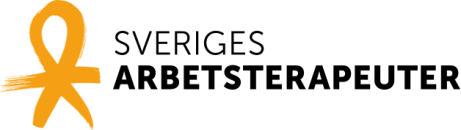 Ansökan om fastställande av individuell utbildningsplan inom specialistutbildningen.
Läs mer om hur du fyller i ansökningsblanketten i Råd och anvisningar för ansökan.Personuppgifter*Förkunskapskrav som ska vara uppfyllda för att din ansökan ska kunna behandlas. Professionskurs
**Av praktiska skäl omvandlas i denna ansökan vecka och poäng som högskolepoäng/hp enligt ekvivaleringstabell: 1 vecka = 1 p = 1,5 hp**Av praktiska skäl omvandlas i denna ansökan vecka och poäng som högskolepoäng/hp enligt ekvivaleringstabell: 1 vecka = 1 p = 1,5 hp**Av praktiska skäl omvandlas i denna ansökan vecka och poäng som högskolepoäng/hp enligt ekvivaleringstabell: 1 vecka = 1 p = 1,5 hp**Av praktiska skäl omvandlas i denna ansökan vecka och poäng som högskolepoäng/hp enligt ekvivaleringstabell: 1 vecka = 1 p = 1,5 hpHantering av personuppgifter som lämnas i ansökan till specialistutbildningen.

Sveriges Arbetsterapeuter är ansvariga för behandlingen av de uppgifter du lämnar i din ansökan till specialistutbildningen. 
Vi kommer att använda oss av informationen för att administrera din ansökan och din specialistutbildning i enlighet med gällande specialistordning. Dessutom kan vi använda uppgifterna för uppföljning och kvalitetssäkring av utbildningen, genom bl.a. enkätutskick till dig som deltar i specialistutbildningen eller som tidigare har genomgått den. 
Information om Sveriges Arbetsterapeuters personuppgiftshantering: https://www.arbetsterapeuterna.se/Medlemskap/Personuppgiftsbehandling/ Jag har tagit del av ovanstående information. JA EfternamnFörnamn       Förnamn       PersonnummerPostadressTelefon mobilPostnummerOrtOrtTelefon arbeteE-postE-postE-postE-postFörkunskapskravFörkunskapskravFörkunskapskravFörkunskapskravLegitimation* Legitimation* Bilaga nr:Bilaga nr: Ja    År:       Ja    År:      Teoretisk grund* Teoretisk grund*  Bilaga nr: Bilaga nr:Magisterexamen eller motsvarande: Magisterexamen eller motsvarande: Praktisk grund* / yrkeserfarenhet Praktisk grund* / yrkeserfarenhet Bilaga nr:Bilaga nr:
Ekvivaleringstabell för ansökan
Ekvivaleringstabell för ansökan
Av praktiska skäl omvandlar du i denna ansökan vecka och poäng som högskolepoäng/hp enligt följande ekvivaleringstabell:
Av praktiska skäl omvandlar du i denna ansökan vecka och poäng som högskolepoäng/hp enligt följande ekvivaleringstabell:Ekvivalering:1 vecka = 1 p = 1,5 hp
Exempel på poängsättning:Artikel i vetenskaplig tidskrift, 1,33 p/v = 2 hp
Posterpresentatör, 0,5 p/v = 0,75 hpEn veckas kurs, tex AMPS-kurs, 1 p/v = 1,5 hp
En dags kurs = 0,3 hpKurs i arbetsterapeutisk teori eller motsvarande, avancerad nivå minst 6 hp:ÅrtalKursarrangör/lärosätehp**Bilaga nr:6Professionskursen, som ges i Sveriges Arbetsterapeuters regi, avslutar specialistutbildningen. Kursen är obligatorisk och omfattar sex veckors studier.Professionskursen, som ges i Sveriges Arbetsterapeuters regi, avslutar specialistutbildningen. Kursen är obligatorisk och omfattar sex veckors studier.Professionskursen, som ges i Sveriges Arbetsterapeuters regi, avslutar specialistutbildningen. Kursen är obligatorisk och omfattar sex veckors studier.9Summa av båda kurser: Summa av båda kurser: Summa av båda kurser: 15Specialistområde Specialistområde Specialistområde Specialistområde Specialistområde Specialistområde Välj ett av följande specialistområden: Arbetsliv och utbildning
 Folkhälsa Habilitering och funktionshinder Hälso- och sjukvård Äldrevård och äldreomsorgSpecialistkurser, 30 hpVälj ett av följande specialistområden: Arbetsliv och utbildning
 Folkhälsa Habilitering och funktionshinder Hälso- och sjukvård Äldrevård och äldreomsorgSpecialistkurser, 30 hpVälj ett av följande specialistområden: Arbetsliv och utbildning
 Folkhälsa Habilitering och funktionshinder Hälso- och sjukvård Äldrevård och äldreomsorgSpecialistkurser, 30 hpVälj ett av följande specialistområden: Arbetsliv och utbildning
 Folkhälsa Habilitering och funktionshinder Hälso- och sjukvård Äldrevård och äldreomsorgSpecialistkurser, 30 hpVälj ett av följande specialistområden: Arbetsliv och utbildning
 Folkhälsa Habilitering och funktionshinder Hälso- och sjukvård Äldrevård och äldreomsorgSpecialistkurser, 30 hpVälj ett av följande specialistområden: Arbetsliv och utbildning
 Folkhälsa Habilitering och funktionshinder Hälso- och sjukvård Äldrevård och äldreomsorgSpecialistkurser, 30 hpJag önskar inkludera följande kurser, 30 hp, till specialistområdet: 
Jag önskar inkludera följande kurser, 30 hp, till specialistområdet: 
Jag önskar inkludera följande kurser, 30 hp, till specialistområdet: 
Jag önskar inkludera följande kurser, 30 hp, till specialistområdet: 
Jag önskar inkludera följande kurser, 30 hp, till specialistområdet: 
Jag önskar inkludera följande kurser, 30 hp, till specialistområdet: 
KursnamnÅrtalKursarrangör/lärosätehp**hp**Bilaga nr:Räkna ihop summa (totalt 30) hp:Räkna ihop summa (totalt 30) hp:Räkna ihop summa (totalt 30) hp:Räkna ihop summa (totalt 30) hp:**Av praktiska skäl omvandlas i denna ansökan vecka och poäng som högskolepoäng/hp enligt ekvivaleringstabell: 1 vecka = 1 p = 1,5 hp**Av praktiska skäl omvandlas i denna ansökan vecka och poäng som högskolepoäng/hp enligt ekvivaleringstabell: 1 vecka = 1 p = 1,5 hp**Av praktiska skäl omvandlas i denna ansökan vecka och poäng som högskolepoäng/hp enligt ekvivaleringstabell: 1 vecka = 1 p = 1,5 hp**Av praktiska skäl omvandlas i denna ansökan vecka och poäng som högskolepoäng/hp enligt ekvivaleringstabell: 1 vecka = 1 p = 1,5 hp**Av praktiska skäl omvandlas i denna ansökan vecka och poäng som högskolepoäng/hp enligt ekvivaleringstabell: 1 vecka = 1 p = 1,5 hp**Av praktiska skäl omvandlas i denna ansökan vecka och poäng som högskolepoäng/hp enligt ekvivaleringstabell: 1 vecka = 1 p = 1,5 hpSpecialistfunktionerSpecialistfunktionerSpecialistfunktionerSpecialistfunktionerSpecialistfunktionerSpecialistfunktionerSpecialistfunktionskurser med inriktning mot arbetsterapi,15 hp 
Välj två av nedan fyra specialistfunktioner och inkludera kurser för dessa två valda funktioner:
Dina kurser ska vara fördelade på minst 6 hp/vald funktion och max 9 hp/vald funktion så att de sammanlagda kurserna till dina två valda specialistfunktioner hopräknade blir 15 hp. Kurserna ska vara inriktade mot arbetsterapi.
Specialistfunktionskurser med inriktning mot arbetsterapi,15 hp 
Välj två av nedan fyra specialistfunktioner och inkludera kurser för dessa två valda funktioner:
Dina kurser ska vara fördelade på minst 6 hp/vald funktion och max 9 hp/vald funktion så att de sammanlagda kurserna till dina två valda specialistfunktioner hopräknade blir 15 hp. Kurserna ska vara inriktade mot arbetsterapi.
Specialistfunktionskurser med inriktning mot arbetsterapi,15 hp 
Välj två av nedan fyra specialistfunktioner och inkludera kurser för dessa två valda funktioner:
Dina kurser ska vara fördelade på minst 6 hp/vald funktion och max 9 hp/vald funktion så att de sammanlagda kurserna till dina två valda specialistfunktioner hopräknade blir 15 hp. Kurserna ska vara inriktade mot arbetsterapi.
Specialistfunktionskurser med inriktning mot arbetsterapi,15 hp 
Välj två av nedan fyra specialistfunktioner och inkludera kurser för dessa två valda funktioner:
Dina kurser ska vara fördelade på minst 6 hp/vald funktion och max 9 hp/vald funktion så att de sammanlagda kurserna till dina två valda specialistfunktioner hopräknade blir 15 hp. Kurserna ska vara inriktade mot arbetsterapi.
Specialistfunktionskurser med inriktning mot arbetsterapi,15 hp 
Välj två av nedan fyra specialistfunktioner och inkludera kurser för dessa två valda funktioner:
Dina kurser ska vara fördelade på minst 6 hp/vald funktion och max 9 hp/vald funktion så att de sammanlagda kurserna till dina två valda specialistfunktioner hopräknade blir 15 hp. Kurserna ska vara inriktade mot arbetsterapi.
Specialistfunktionskurser med inriktning mot arbetsterapi,15 hp 
Välj två av nedan fyra specialistfunktioner och inkludera kurser för dessa två valda funktioner:
Dina kurser ska vara fördelade på minst 6 hp/vald funktion och max 9 hp/vald funktion så att de sammanlagda kurserna till dina två valda specialistfunktioner hopräknade blir 15 hp. Kurserna ska vara inriktade mot arbetsterapi.
Specialistfunktion: Utredning    Ja   Nej Specialistfunktion: Utredning    Ja   Nej Specialistfunktion: Utredning    Ja   Nej Specialistfunktion: Utredning    Ja   Nej Specialistfunktion: Utredning    Ja   Nej Specialistfunktion: Utredning    Ja   Nej KursnamnÅrtalKursarrangör/lärosätehp**hp**Bilaga nr:                  Räkna ihop summa hp:                  Räkna ihop summa hp:                  Räkna ihop summa hp:Specialistfunktion: Intervention    Ja  Nej Specialistfunktion: Intervention    Ja  Nej Specialistfunktion: Intervention    Ja  Nej Specialistfunktion: Intervention    Ja  Nej Specialistfunktion: Intervention    Ja  Nej KursnamnÅrtalKursarrangör/lärosätehp**Bilaga nr:                  Räkna ihop summa hp:                  Räkna ihop summa hp:                  Räkna ihop summa hp:Specialistfunktion: Utvärdering    Ja  Nej Specialistfunktion: Utvärdering    Ja  Nej Specialistfunktion: Utvärdering    Ja  Nej Specialistfunktion: Utvärdering    Ja  Nej Specialistfunktion: Utvärdering    Ja  Nej KursnamnÅrtalKursarrangör/lärosätehp**Bilaga nr:Räkna ihop summa hp:Räkna ihop summa hp:Räkna ihop summa hp:Specialistfunktion: Konsultation/handledning   Ja  Nej Specialistfunktion: Konsultation/handledning   Ja  Nej Specialistfunktion: Konsultation/handledning   Ja  Nej Specialistfunktion: Konsultation/handledning   Ja  Nej Specialistfunktion: Konsultation/handledning   Ja  Nej KursnamnÅrtalKursarrangör/lärosätehp**Bilaga nr:Räkna ihop summa hp:Räkna ihop summa hp:Räkna ihop summa hp:            Räkna ihop totalsumma hp av de 2 valda specialistfunktionskurserna:            Räkna ihop totalsumma hp av de 2 valda specialistfunktionskurserna:            Räkna ihop totalsumma hp av de 2 valda specialistfunktionskurserna:**Av praktiska skäl omvandlas i denna ansökan vecka och poäng som högskolepoäng/hp enligt ekvivaleringstabell: 1 vecka = 1 p = 1,5 hp**Av praktiska skäl omvandlas i denna ansökan vecka och poäng som högskolepoäng/hp enligt ekvivaleringstabell: 1 vecka = 1 p = 1,5 hp**Av praktiska skäl omvandlas i denna ansökan vecka och poäng som högskolepoäng/hp enligt ekvivaleringstabell: 1 vecka = 1 p = 1,5 hp**Av praktiska skäl omvandlas i denna ansökan vecka och poäng som högskolepoäng/hp enligt ekvivaleringstabell: 1 vecka = 1 p = 1,5 hp**Av praktiska skäl omvandlas i denna ansökan vecka och poäng som högskolepoäng/hp enligt ekvivaleringstabell: 1 vecka = 1 p = 1,5 hpUnderskriftOrt och datumSökandens namnunderskriftKopiors äkthet vidimeras av
Namn och telefonnummerVidimerandes namnunderskrift